В соответствии с Федеральным законом от 13.03.2016 №38-ФЗ «О рекламе», с последующими изменениями и дополнениями, Федеральным законом от 06.10.2003 №131-ФЗ «Об общих принципах организации местного самоуправления в Российской Федерации», Постановлением Правительства Московской области от 28.06.2013 №462/25 «О внесении изменения в Положение о Главном управлении по информационной политике Московской области и утверждении Порядка согласования схем размещения рекламных конструкций», на основании письма ГУИП Московской области от 16.09.2019г. №36Исх-4214/.ПОСТАНОВЛЯЮ:Утвердить Схему размещения рекламных конструкций на территории городского округа Павловский Посад Московской области и адресную программу установки и эксплуатации рекламных конструкций (прилагается).Постановление Администрации Павлово-Посадского муниципального района Московской области от 25.11.2014г. № 1687 «Об утверждении схемы размещения рекламных конструкций на территории Павлово-Посадского муниципального района Московской области», с последующими изменениями, внесенными Постановлениями:    от 29.06.2016 г. №1286, от 27.07.2016 г. №1509, 16.02.2017 г. № 316, от 13.11.2017 г. №1360, от 13.03.2018 г. №438, от 04.05.2018 г. №959, от 04.07.2018 г. №1412,                                    от 06.07.2018 г. №1422, от 31.08.2018 г. № 1780, от 28.09.2018 г. №1924, от 13.02.2019 г. № 165, от 09.08.2019 г. № 1421, от 30.09.2019 г. № 1727 признать утратившим силу.Опубликовать настоящее Постановление в газете «Павлово-Посадские известия» и разместить на официальном сайте Администрации городского округа Павловский Посад Московской области.Настоящее Постановление вступает в силу после официального опубликования.Контроль за выполнением настоящего Постановления возложить на заместителя Главы Администрации городского округа Павловский Посад Московской области Нужного И.Н.Глава городского округа Павловский Посад                                                                                             О.Б. Соковиков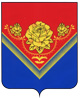 Администрация городского округа ПАВЛОВский ПОСАД МОСКОВСКОЙ ОБЛАСТИПОСТАНОВЛЕНИЕг. Павловский ПосадОб утверждении Схемы размещения рекламных конструкций на территории городского округа Павловский Посад Московской области и адресной программы установки эксплуатации рекламных конструкций.